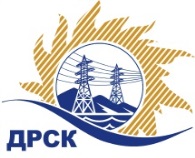 Акционерное Общество«Дальневосточная распределительная сетевая  компания»Протокол заседания Закупочной комиссии по вскрытию поступивших конвертов на переторжкуг. БлаговещенскСпособ и предмет закупки: открытый электронный запрос предложений  на право заключения Договора на выполнение работ «Землеустроительные работы под ВЛ 110 кВ в Хабаровском, районе им. Лазо, Вяземском, Бикинском районах, Хабаровского края», закупка 328 ГКПЗ 2016 г.ПРИСУТСТВОВАЛИ: члены постоянно действующей Закупочной комиссии АО «ДРСК» 2 уровняИнформация о результатах вскрытия конвертов:В адрес Организатора закупки поступила 1 (одна) заявка на участие в переторжке, конверты с которыми были размещены в электронном виде на Торговой площадке Системы www.b2b-energo.ru.Вскрытие конвертов было осуществлено в электронном сейфе Организатора закупки на Торговой площадке Системы www.b2b-energo.ru. автоматически.Дата и время начала процедуры вскрытия конвертов с заявками участников 14:00 (время местное)  15.01.2016.Место проведения процедуры вскрытия конвертов с заявками участников: Торговая площадка Системы www.b2b-energo.ruВ конвертах обнаружены заявки следующих участников закупки:Ответственный секретарь Закупочной комиссии 2 уровня АО «ДРСК»	М.Г. ЕлисееваТ.В. Коротаева397-205№ 160/ПрУ-В15.01.2016№Наименование участника и его адрес	Цена заявки до переторжки, руб. без НДСЦена заявки после переторжки, руб. без НДС1ООО «КИ-Партнер» (680028, Россия, Хабаровский край, г. Хабаровск, ул. Серышева, д. 22, оф. 316)2 645 000,001 179 000,002ООО "ГЕОСТРОЙПРОЕКТ" (675000, Россия, Амурская обл., г. Благовещенск, ул. Шевченко, д. 20)1 700 000,00не поступила3КГУП «Хабкрайинвентаризация» (680000, Россия, Хабаровский край, г. Хабаровск, ул. Некрасова, д. 5)1 800 000,00не поступила